Sziasztok Mára 2 feladatot hoztam nektek: Írd a képek alá a megfelelő mondatot. Good morning	Good afternoon	Good evening	Hello	Good night	Good bye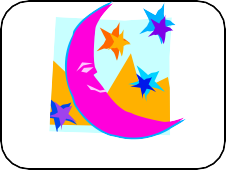 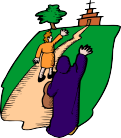 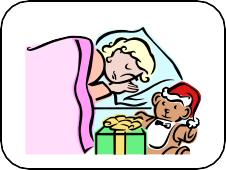 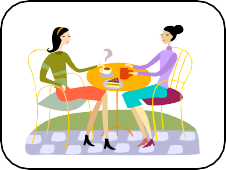 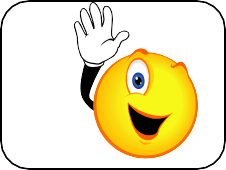 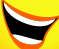 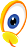 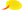 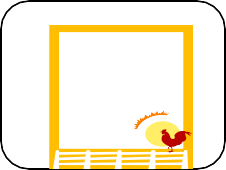 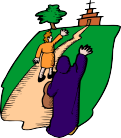 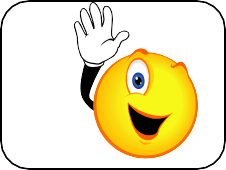 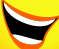 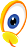 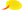 Egy kis segítség a feladathoz: 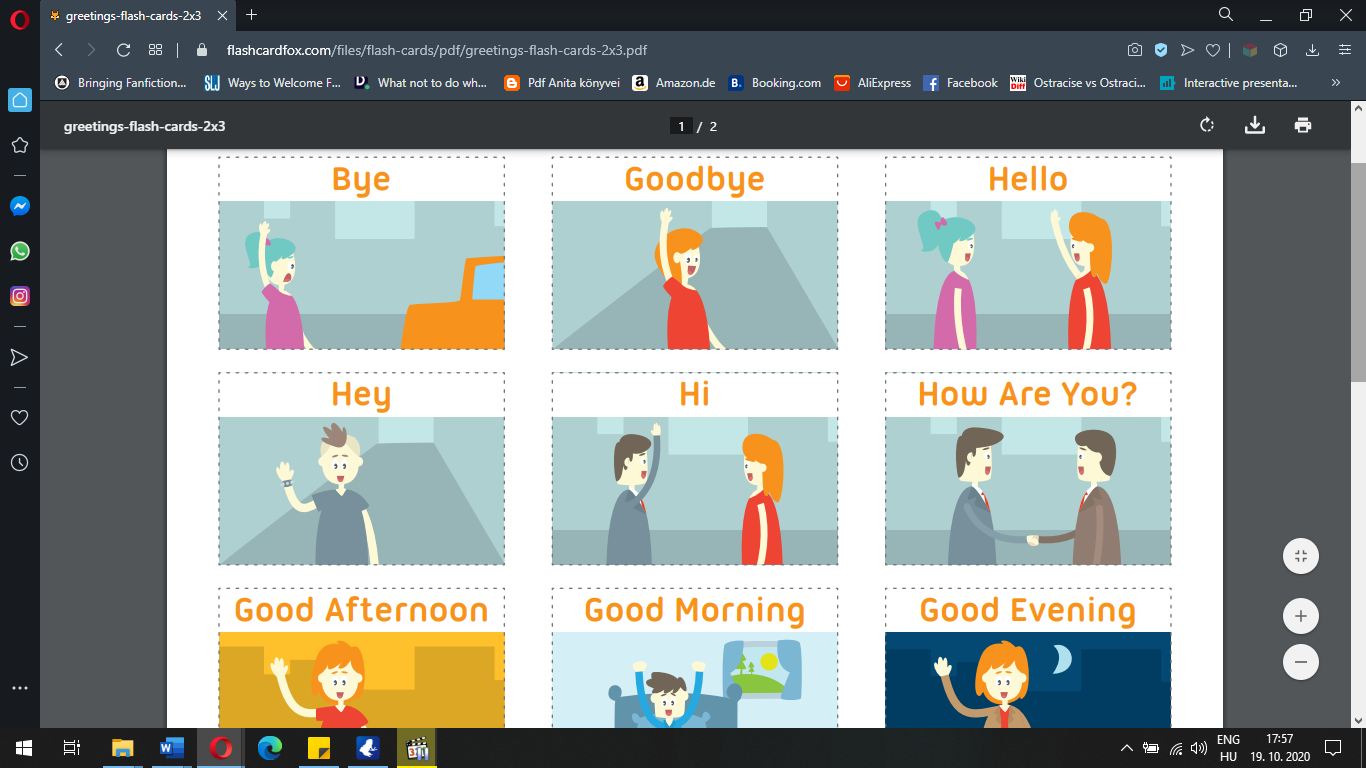 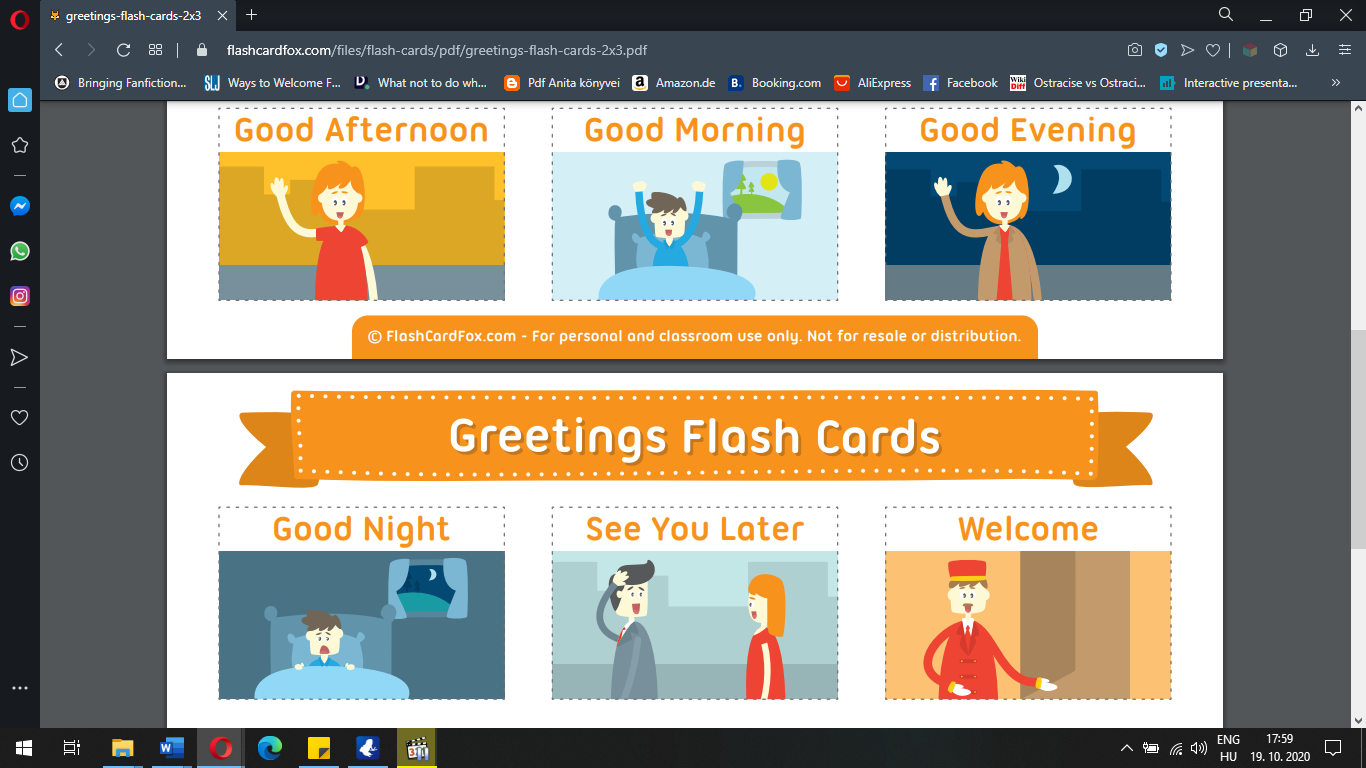 Rakd ABC sorrendbe a  szavakat az oszlopokban. Segítségnek használhatod a mellette lévő képet. 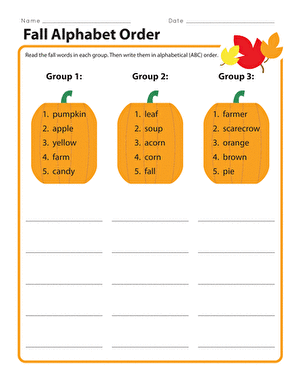 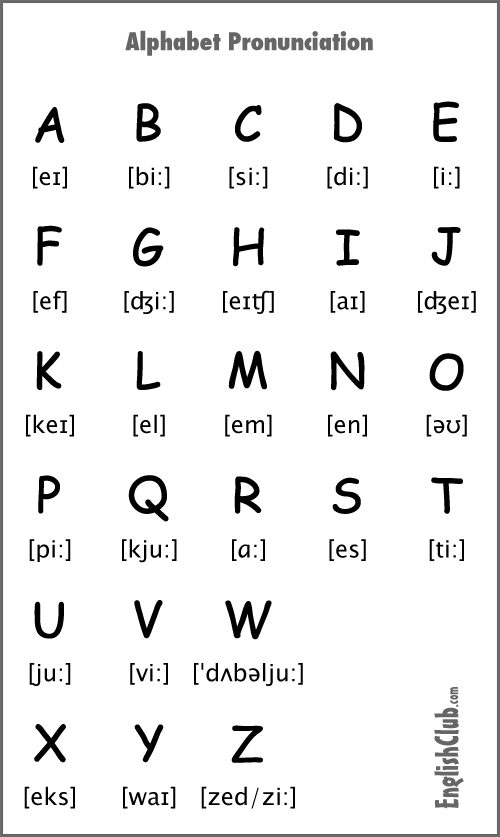 A válaszokat a timeanzsszombathyho@gmail.com – email címemre küldjétek el. Ha lenne valami kérdésetek azt szintén erre az email címemre megírhatjátok. 